Во исполнение Постановления администрации городского округа Красногорск Московской области от 06.04.2017 года № 678/4 «Об утверждении порядка демонтажа самовольно (незаконно) установленных нестационарных торговых объектов мелкорозничной торговой сети, бытового обслуживания и временных объектов общественного питания на территории городского округа Красногорск Московской области», 27.05.2021 года в 10.00 будет осуществлен демонтаж самовольно (незаконно) установленного нестационарного торгового объекта (павильон) по адресному ориентиру: Московская область, г.о. Красногорск, р.п. Нахабино, ул. Красноармейская, у д. 44, силами администрации городского округа Красногорск Московской области.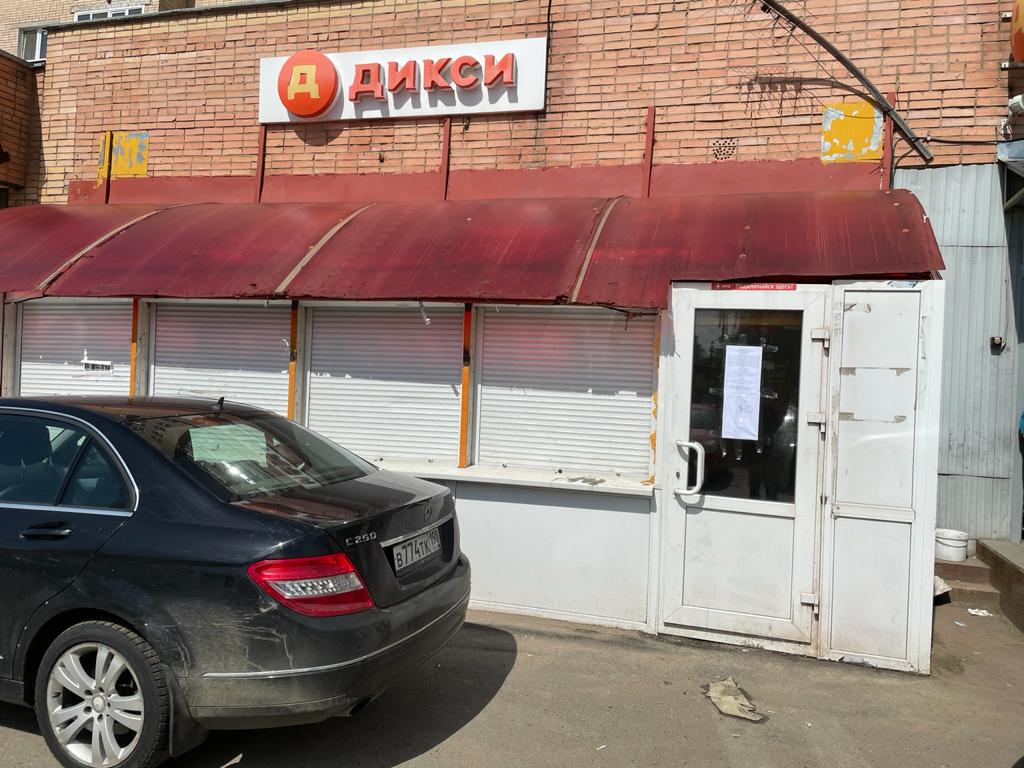 